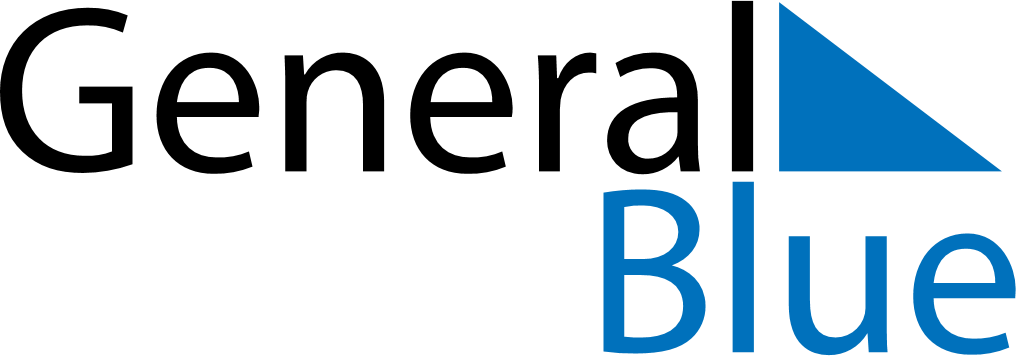 February 2024February 2024February 2024February 2024February 2024February 2024Burenhayrhan, Hovd, MongoliaBurenhayrhan, Hovd, MongoliaBurenhayrhan, Hovd, MongoliaBurenhayrhan, Hovd, MongoliaBurenhayrhan, Hovd, MongoliaBurenhayrhan, Hovd, MongoliaSunday Monday Tuesday Wednesday Thursday Friday Saturday 1 2 3 Sunrise: 8:17 AM Sunset: 5:57 PM Daylight: 9 hours and 39 minutes. Sunrise: 8:16 AM Sunset: 5:58 PM Daylight: 9 hours and 42 minutes. Sunrise: 8:15 AM Sunset: 5:59 PM Daylight: 9 hours and 44 minutes. 4 5 6 7 8 9 10 Sunrise: 8:13 AM Sunset: 6:01 PM Daylight: 9 hours and 47 minutes. Sunrise: 8:12 AM Sunset: 6:02 PM Daylight: 9 hours and 50 minutes. Sunrise: 8:11 AM Sunset: 6:04 PM Daylight: 9 hours and 53 minutes. Sunrise: 8:09 AM Sunset: 6:05 PM Daylight: 9 hours and 56 minutes. Sunrise: 8:08 AM Sunset: 6:07 PM Daylight: 9 hours and 59 minutes. Sunrise: 8:07 AM Sunset: 6:08 PM Daylight: 10 hours and 1 minute. Sunrise: 8:05 AM Sunset: 6:10 PM Daylight: 10 hours and 4 minutes. 11 12 13 14 15 16 17 Sunrise: 8:04 AM Sunset: 6:11 PM Daylight: 10 hours and 7 minutes. Sunrise: 8:02 AM Sunset: 6:13 PM Daylight: 10 hours and 10 minutes. Sunrise: 8:01 AM Sunset: 6:14 PM Daylight: 10 hours and 13 minutes. Sunrise: 7:59 AM Sunset: 6:16 PM Daylight: 10 hours and 16 minutes. Sunrise: 7:58 AM Sunset: 6:17 PM Daylight: 10 hours and 19 minutes. Sunrise: 7:56 AM Sunset: 6:19 PM Daylight: 10 hours and 22 minutes. Sunrise: 7:54 AM Sunset: 6:20 PM Daylight: 10 hours and 25 minutes. 18 19 20 21 22 23 24 Sunrise: 7:53 AM Sunset: 6:22 PM Daylight: 10 hours and 28 minutes. Sunrise: 7:51 AM Sunset: 6:23 PM Daylight: 10 hours and 32 minutes. Sunrise: 7:50 AM Sunset: 6:25 PM Daylight: 10 hours and 35 minutes. Sunrise: 7:48 AM Sunset: 6:26 PM Daylight: 10 hours and 38 minutes. Sunrise: 7:46 AM Sunset: 6:28 PM Daylight: 10 hours and 41 minutes. Sunrise: 7:44 AM Sunset: 6:29 PM Daylight: 10 hours and 44 minutes. Sunrise: 7:43 AM Sunset: 6:31 PM Daylight: 10 hours and 47 minutes. 25 26 27 28 29 Sunrise: 7:41 AM Sunset: 6:32 PM Daylight: 10 hours and 50 minutes. Sunrise: 7:39 AM Sunset: 6:33 PM Daylight: 10 hours and 54 minutes. Sunrise: 7:37 AM Sunset: 6:35 PM Daylight: 10 hours and 57 minutes. Sunrise: 7:36 AM Sunset: 6:36 PM Daylight: 11 hours and 0 minutes. Sunrise: 7:34 AM Sunset: 6:38 PM Daylight: 11 hours and 3 minutes. 